SREDNJA ŠOLA SLOVENSKA BISTRICAPOUK, OBVEZNE IZBIRNE VSEBINE, INTERESNE IN DRUGE DEJAVNOSTI od 19.6. do 22. 6. 2018 za dijake 1.,  3. letnikovDanČasDejavnostDijaki/oddelkiLokacijaIzvajalec/izvajalciUčitelj,tehnični delavecOpombeTorek, 19. 6. 20187.50-8.35 Čiščenje učilnic in garderobnih omaric1. c106Jure Vračun,Tanja TrglecTorek, 19. 6. 20189.30-10.15Čiščenje učilnic in garderobnih omaric2. b315Jasna Županič,Tanja TrglecTorek, 19. 6. 201811.00-11.45Čiščenje učilnic in garderobnih omaric3. č204Cirila Hajšek Rap, Tanja TrglecTorek, 19. 6. 201812.05–13.30Filmska produkcijaZa dijake 1. a, 1. b, 1.c,2. a, 2. b, 2. c, 2. č, 3. a, 3. bKinodvoranaSlovenska BistricaZbir pred šolo ob 11.50Filmski krožek SŠSB,Maja Kodrič Crnjakovič, Vasja EignerDarko K., Robert O., Mateja P.P., Damijana G., Vera C. M., Lidija L., Maja K. C.,/Anita A., Gregor A., Marko Ž.Sreda,20. 6. 2018 Od 7.00 dalje POUK po urniku, OIV in IND po razporedu:.POUK po urniku, OIV in IND po razporedu:.POUK po urniku, OIV in IND po razporedu:.POUK po urniku, OIV in IND po razporedu:.POUK po urniku, OIV in IND po razporedu:.POUK po urniku, OIV in IND po razporedu:.Sreda,20. 6. 20187.00-7.45Čiščenje učilnic in garderobnih omaric/ POUK3. a205Gregor Artnik,Tanja TrglecSreda,20. 6. 20187.50-8.35 Čiščenje učilnic in garderobnih omaric/ POUK3. b302Tanja DabanovićMarjan JugSreda,20. 6. 20188.40-9.25 Čiščenje učilnic in garderobnih omaric/ POUK1. f207Andreja ŠulekMarjan JugSreda,20. 6. 20188.40-10.15 Varni internet1. a, 1. b,1. c, 1. č, 1. e101dr. Benjamin LesjakDarko K., Marko Ž., Jasna Ž., Primož R., Gregor A., Cirila H. R., Robi O.,Mateja P. P., Sreda,20. 6. 20189.30-10.15 Zdrava spolnost3. č, 1. f207 Jurij Plaznik, dr. med.Meta Suhadolnik Seljak, Jure VračunAnita ArnušSreda,20. 6. 20189.30-10.15 Čiščenje učilnic in garderobnih omaric/ POUK2. c105Pika Smogavec,Tanja TrglecSreda,20. 6. 201811.00-11.45 Čiščenje učilnic in garderobnih omaric/ POUK2. a311Damijana Gregorič, Marjan JugSreda,20. 6. 201811.50-12.35Čiščenje učilnic in garderobnih omaric/ POUK1. b212Meta Suhadolnik SeljakTanja TrglecSreda,20. 6. 201812.40-13.25Čiščenje učilnic in garderobnih omaric/ POUK2. č211Iztok Utenkar,Tanja TrglecSreda,20. 6. 201813.30Čiščenje učilnic in garderobnih omaric/ POUK1. a301Nataša Gumilar PapotnikMarjan JugSreda,20. 6. 20189.30-10.15Miladin3. aGrad PristavaZbir ob 9.15pred šoloLutkovni krožnik in Koruzno zrnoIrena WozniakSreda,20. 6. 20189.30-10.15Miladin3. bGrad PristavaZbir ob 9.15pred šoloLutkovni krožnik in Koruzno zrnoVera Cunk ManićSreda,20. 6. 201811.00-11.45Miladin3. čGrad PristavaZbir ob 10.50pred šoloLutkovni krožnik in Koruzno zrnoLidija LičenSreda,20. 6. 201811.00-11.45Miladin1. fGrad PristavaZbir ob 10.50pred šoloLutkovni krožnik in Koruzno zrnoAnita ArnušSreda,20. 6. 201811.00-11.45Zdrava spolnost3. a207Jurij Plaznik, dr. med.Primož RieglerSreda,20. 6. 201811.50-12.35 Zdrava spolnost3. b207Jurij Plaznik, dr. med.Nataš Gumilar PapotnikRobi ObrulČetrtek,  21. 6. 20187.00-10.15Pridobivanje in zaključevanje ocen po dogovoru s profesorji.Pridobivanje in zaključevanje ocen po dogovoru s profesorji.Pridobivanje in zaključevanje ocen po dogovoru s profesorji.Pridobivanje in zaključevanje ocen po dogovoru s profesorji.Pridobivanje in zaključevanje ocen po dogovoru s profesorji.Pridobivanje in zaključevanje ocen po dogovoru s profesorji.Četrtek,  21. 6. 20188.00-10.00GeneralkaPevski zbor,šolski band, nastopajoči…Šolska telovadnicaDijakiNadja Stegne Andreja RozmanPika SmogavecČetrtek,  21. 6. 20187.30-13.00Pohod/ čiščenje okolice šoleDijaki, ki jim manjkajo ure OIV in INDOkolica mestaMarko KrižaničMarko ŽigartMalico dijaki prevzamejo pred odhodomČetrtek,  21. 6. 20187.50-8.15Čiščenje učilnice in garderobnih omaric1. č102Alenka Ajd BratkovičMarjan JugČetrtek,  21. 6. 20187.50-8.15Čiščenje učilnice in garderobnih omaric1. e208Violeta Vivod, Anita ArnušČetrtek,  21. 6. 20188.30-9.30Gledališka predstava2. a, 1. č, 1. eGrad, PristavaZbir ob 8.15 pred šoloSkupina Forum teatraDamijana Gregorič,Alenka Ajd BratkovičNatalija Kaučič/Sonja ŠtiblerMalica ob 10.00, nato odhod domovČetrtek,  21. 6. 20189.00-9.45 Čiščenje učilnice in garderobnih omaric2. č211Iztok UtenkarTanja TrglecMarjan JugMalica ob 9.45, nato odhod domovČetrtek,  21. 6. 20189.00-9.45 Čiščenje učilnice in garderobnih omaric2. e310Boštjan PetakTanja TrglecMalica ob 9.45, nato odhod domovČetrtek,  21. 6. 201810.30–11.30Gledališka predstava2. b, 2. č, 2. eGrad, PristavaZbir ob 10.15pred šoloSkupina Forum teatraMarko ŽigartSonja ŠtiblerBarbara KorošecMalica ob 9.45, nato odhod domovPetek,22. 6. 20188.50Dijaki se zberejo v matičnih učilnicahDijaki se zberejo v matičnih učilnicahDijaki se zberejo v matičnih učilnicahDijaki se zberejo v matičnih učilnicah… POČITNICEPetek,22. 6. 20189.00Podelitev priznanj in svečanost ob Dnevu državnostiVsi dijaki in učiteljiŠolska športna dvoranaAndreja R., Pika S., Nadja S.… POČITNICEPetek,22. 6. 201810.00Podelitev spričeval in pohvalVsi dijakiMatične učilniceRazredniki… POČITNICEPetek,22. 6. 201810.00–11.00Pospravljanje dvoraneŠportna dvoranaTehnični delavci, nerazredniki, Sonja Štibler.… POČITNICEPetek,22. 6. 201811.00–11.30  Malica ter za vse              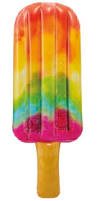   Malica ter za vse                Malica ter za vse                Malica ter za vse              … POČITNICEPetek,22. 6. 201811.30Pospravljanje dvoraneDijaki z alternativnimv. u.Športna dvoranaTanja Trglec, Marjan Jug..… POČITNICE